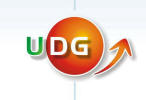 Univerzitet Donja GoricaFakultet pravnih naukaMaster studijeRaspored nastave na master studijama za prvu godinu za petu sedmicu nastave (13. decembra do 19. decembra 2021. godine)Smjer ,,Pravosuđe i javna uprava”  - Građanskopravni modul Smjer ,,Pravosuđe i javna uprava”  - Krivičnopravni modulSmjer ,,Međunarodno pravo”  -  modul ,,Međunarodno i evropsko pravo”Dan/datumPredmetPredavač/iVrijeme održavanja časovaSala u kojoj se časovi održavajuPonedjeljak13.12.2021.Organizacija pravosuđamr Boris Bastijančić16.00 h – 18.30 hA2Srijeda 15.12.2021.Metodologija istraživanjaTermin predavanja ce biti naknadno utvrđen i objavljen.Termin predavanja ce biti naknadno utvrđen i objavljen.Termin predavanja ce biti naknadno utvrđen i objavljen.Četvrtak16.12.2021.Notarsko pravo Prof. dr Mihajlo Dikamr Ivana JabučaninPredavanja će biti održana po rasporedu za specijalističke studije. Predavanja će biti održana po rasporedu za specijalističke studije. Subota 18.12.2021.Evropsko ugovorno potrošačko pravoProf. dr Rodoljub EtinskiMr Bojan Božović12.00 – 17.00 hS11Odštetno pravoProf. dr Marija Karanikić-MirićTermin predavanja će biti naknadno utvrđen. Termin predavanja će biti naknadno utvrđen. Dan/datumPredmetPredavač/iVrijeme održavanja časovaVrijeme održavanja časovaSala u kojoj se časovi održavajuPonedjeljak13.12.2021.Organizacija pravosuđamr Boris Bastijančić16.00 h – 18.30 hA2A2_Krivično procesno pravo IIProf. dr Stanko Bejatović---Utorak, 14. 12. 2021.Krivično pravo IIIProf. dr Zoran Stojanović16.00 h - 17.30 h 16.00 h - 17.30 h Online, Zoom linkovi će biti naknadno objavljeniSrijeda 15. 12. 2021.Metodologija istraživanjaTermin predavanja će biti naknadno utvrđen I objavljen. Termin predavanja će biti naknadno utvrđen I objavljen. Termin predavanja će biti naknadno utvrđen I objavljen. Termin predavanja će biti naknadno utvrđen I objavljen. Četvrtak16.12.2021.ViktimologijaDr Jelena Đurišić16.30 h – 18.00 h16.30 h – 18.00 hA2Petak17.12.2021.Krivično pravo IIIProf. dr Zoran Stojanović16.00 h – 18.15 h16.00 h – 18.15 hA4Organizovani kriminalitet i korupcijaProf. dr Zoran StojanovićProf. dr Đorđe IgnjatovićTermin predavanja će biti naknadno utvrđen. Termin predavanja će biti naknadno utvrđen. Termin predavanja će biti naknadno utvrđen. Dan/datumPredmetPredavač/iVrijeme održavanja časovaVrijeme održavanja časovaSala u kojoj se časovi održavajuUtorak14. 12. 2021.Izvori međunarodnog pravaProf. dr Rodoljub Etinski16.00 h – 16.45 h16.00 h – 16.45 honline, Zoom link će biti naknadno objavljenUtorak14. 12. 2021.Spoljna politika EUDr Nikoleta Đukanović17 h17 hOnline, Zoom link  će biti naknadno objavljenSrijeda, 15.12. 2021.Izvori prava EUProf. dr Rodoljub Etinski17.00 h – 17.45 h17.00 h – 17.45 honline, Zoom link će biti naknadno objavljenSrijeda, 15.12. 2021.Metodologija istraživanjaTermin predavanja će biti naknadno utvrđen I objavljen. Termin predavanja će biti naknadno utvrđen I objavljen. Termin predavanja će biti naknadno utvrđen I objavljen. Termin predavanja će biti naknadno utvrđen I objavljen. Institucije EUProf. dr Tanja MiščevićProf. dr Vladimir AteljevićDr Nikoleta ĐukanovićTermin predavanja će biti naknadno utvrđen. Termin predavanja će biti naknadno utvrđen. Termin predavanja će biti naknadno utvrđen. Subota,18. 12. 2021.Spoljna politika EUProf dr Dragan ĐukanovićDr Nikoleta Đukanović17 hOnline, Zoom linkovi će biti naknadno objavljeniOnline, Zoom linkovi će biti naknadno objavljeni